                                   Simplify My Life ChallengeMARCH DECLUTTER CHECKLIST – MAIN BEDROOM & WARDROBEBEDROOMREMOVE EVERYTHING THAT DOES NOT BELONG IN ROOMSTRIP BEDDING & WASH LINENCLEAR BEDROOM SURFACES I.E BEDSIDE TABLES, DRESSERCLEAR UNDER THE BEDDUST FURNITURE SURFACESSORT UNNECESSARY CLUTTER INTO THROW OUT, GIVEAWAY & SELL BOXESDECLUTTER BEDSIDE DRAWERSMINIMISE ORNAMENTS & UNNECESSARY FURNITUREWARDROBE REMOVE EVERYTHING FROM WARDROBESORT CLOTHES INTO KEEP, THROW AWAY, GIVEAWAY OR SELL DO NOT KEEP ANYTHING STAINED, TORN, DOES NOT FIT, HAS NOT WORN IN PAST 6 MONTHS OR UNNECESSARYDISPOSE OF BROKEN HANGERSRETURN CLOTHING YOU ARE KEEPING TO WARDROBEARRANGE SIMILAR TYPES OF CLOTHES TOGETHERDO THE SAME WITH SHOES & ACCESSORIESRETURN TO WARDROBE IN ORDERLY MANNERDO THE SAME WITH CLOTHING DRAWERSUTILISE STORAGE SYSTEMS TO ORGANISE ACCESSORIES & SHOESCONSIDER VACUUM SPACE SAVER BAGS FOR STORING SEASONAL CLOTHING & ACCESSORIES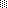 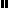 